NAME : UKPAI CHINENYE SHALOMDEPARTMENT : CHEMICAL ENGINEERINGMATRIC NUMBER : 17/ENG01/028commandwindowclearvarsclcformat short gsyms t kp td tpv = kp*(1-exp(-((t-td)/tp)));mdata = xlsread(' 1587203818odevbesdata', 'data1');t1 = mdata(:,1);v = mdata(:,2);V1 = round(mdata(900,2),1)t0 = ones(length(v),1)t = [t0 t1][mcoeff, mcoeffint, mresid, mresidint, manova] = regress(v,t);% mcoeff% rsquaredvalue=mcoeff(1)xlabel('Time(min)')ylabel('Volume(m^3)')legend('Experimental','Linearized')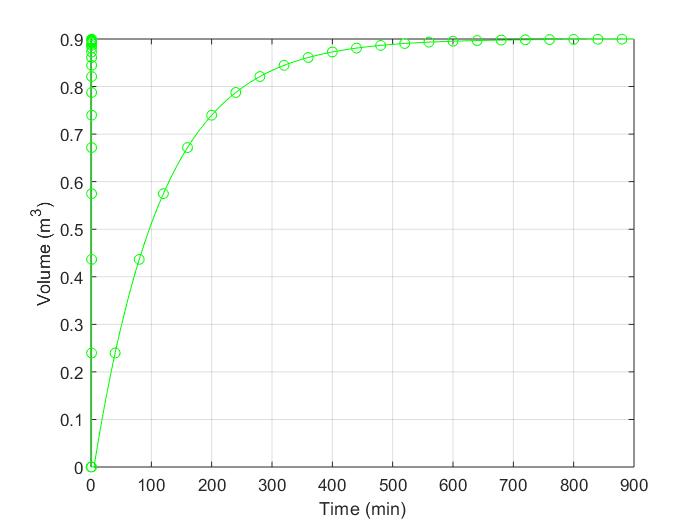 